附件1全国大学生物理实验竞赛（创新赛）参赛操作流程一、报名注意事项1：使用谷歌浏览器2：请认真准确无误填报参赛信息和排序名单，获奖证书以系统顺序为准二、报名流程图1：报名流程图报名流程分为六个步骤(见图1)：队长注册登录，队长填写报名信息，队长协助或通知队员完善个人信息；队长提交报名表和形式审查表；高校竞赛负责人审核本校参赛队伍的报名材料。接下来对上述六个步骤做详细说明：步骤一：队长注册登录打开官网地址：wlsycx.moocollege.com，点击登录。如图2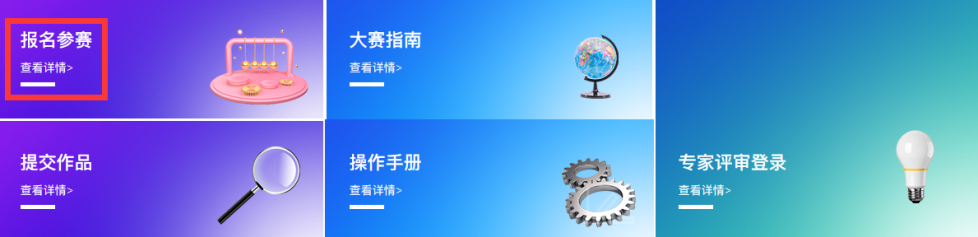 图2 竞赛报名入口2、注册登录；先注册（请用手机号注册），后登录；若已有账号，直接点击账户登录，图3显示了用户注册入口，图4显示了用户登录入口。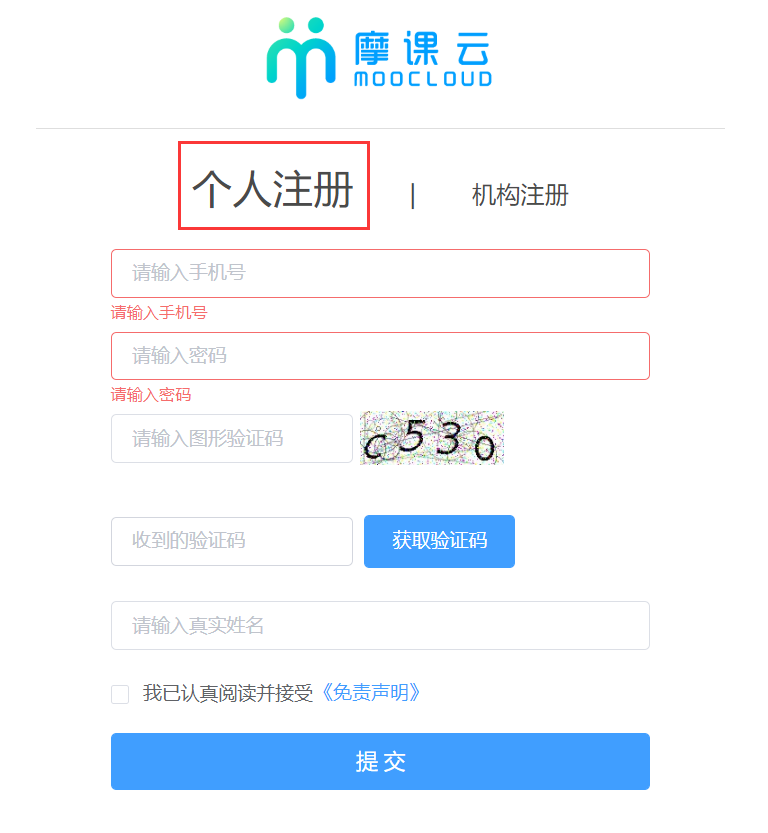 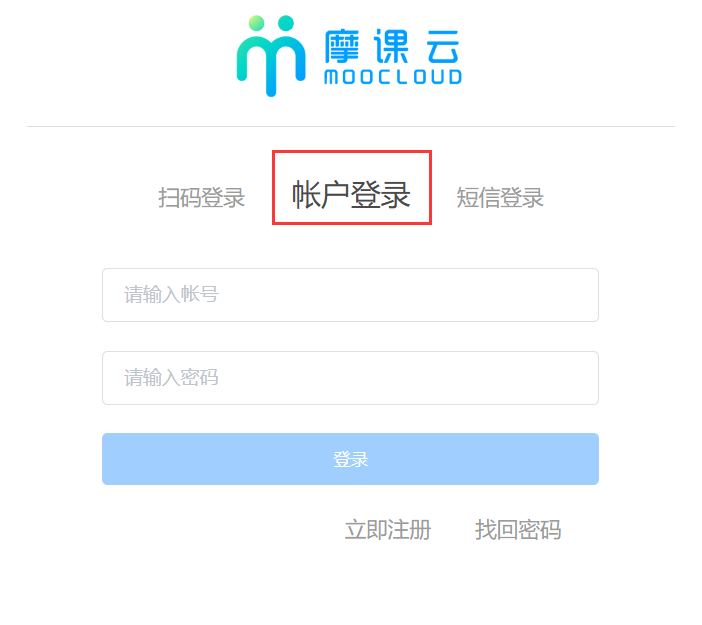 图3用户注册界面                             图4 用户登录界面步骤二：队长填写报名信息1、登录之后，队长先完善个人信息，如图5所示；星号必填，信息填写好点击下一步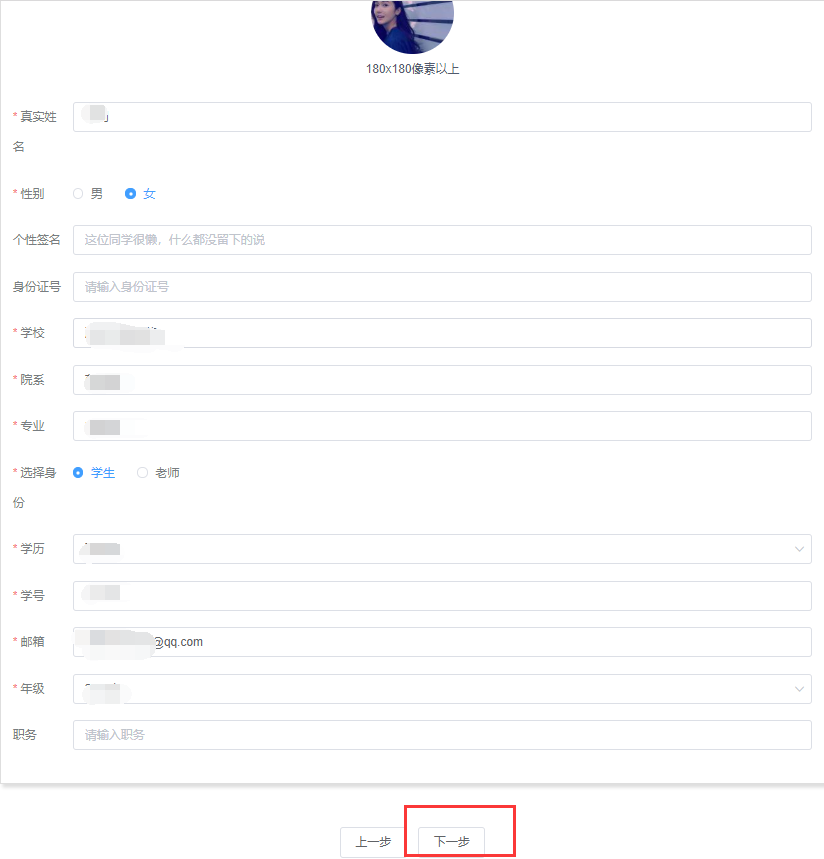 图5 完善个人信息页面2、队长按照如下操作完成报名团队填写，如图6所示：(a) 选择要报名的赛项，主赛(b) 输入队伍名称，自行取名队名，不要出现符号(c) 默认报名人为团队队长(d) 输入该团队指导老师信息，姓名与手机号要对应，可删除增加(e) 输入该团队参赛者信息，姓名与手机号要对应，可删除增加(f) 填写完毕，点击下一步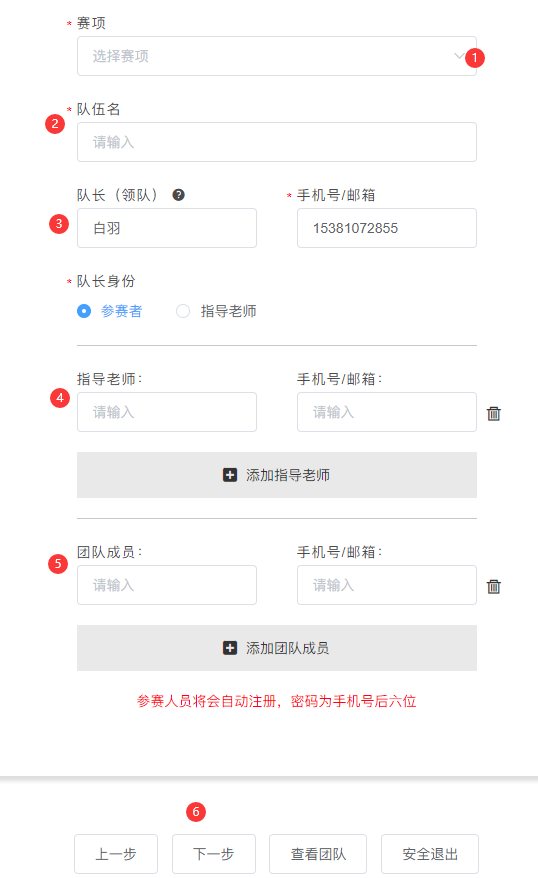 图6 队长填写参赛报名团队信息步骤三：队长协助/通知队员完善个人信息1、当队长填写好报名信息后，出现报名未完成队员信息未完善，点击队伍进去可查看哪位成员没有完善。队长通知或协助完善。如图7所示。队员进行信息完善：队员打开官网http://wlsycx.moocollege.com/；点击报名参赛，登录用户名：用户手机号，登录密码：手机号后6位。此时队员不需要重新注册账号，账号就是队长报名填写你的手机号。登录后出现图7页面，点击上一步完善信息步骤，只需要完善个人信息即可(如图4所示)，完善个人信息后即可退出系统。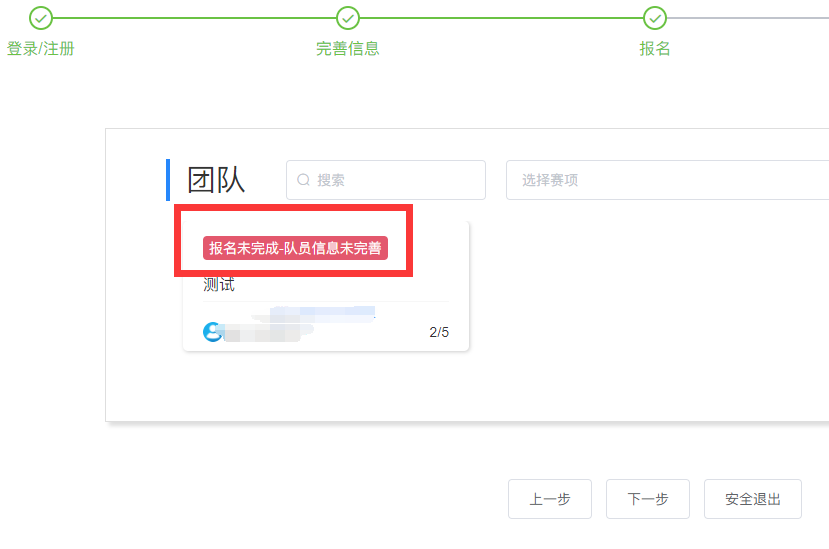 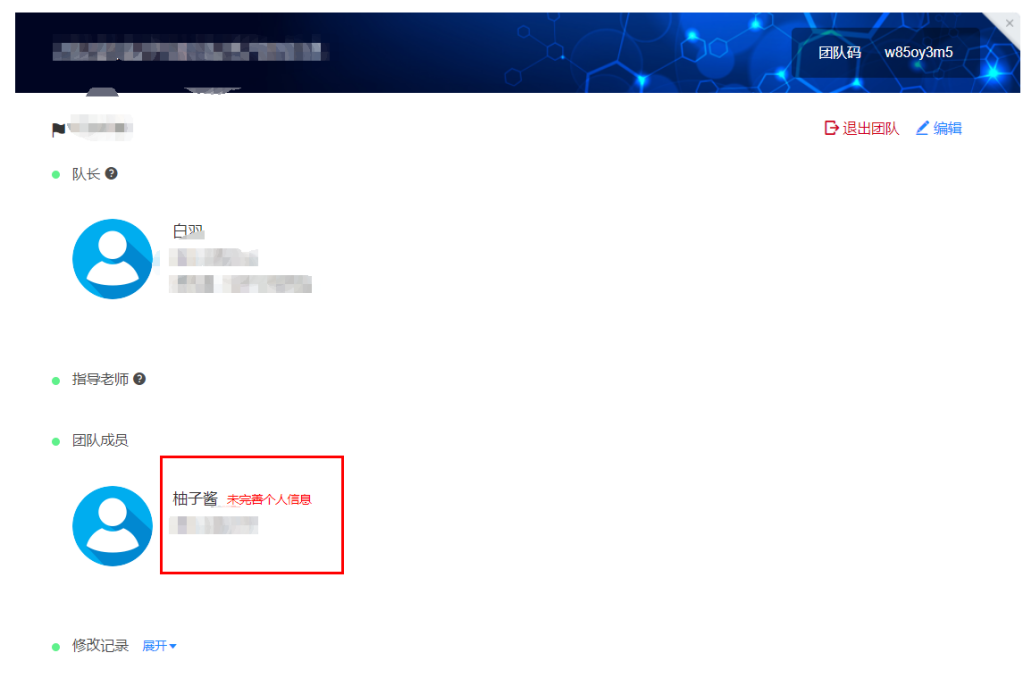 图7 团队状态2、当队员个人信息完善过后，显示报名未完成-报名表未提交；如图8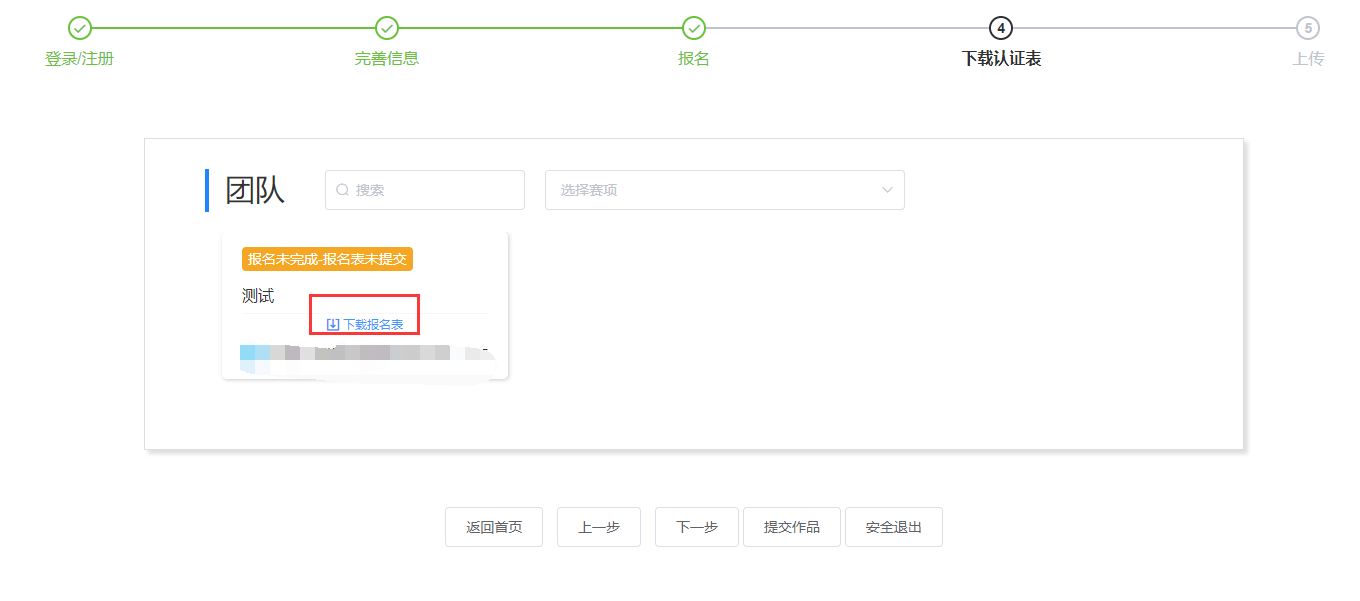 图8团队状态页面步骤四：提交提交盖章版报名表1、由队长操作完成（1）下载报名表，点击团队出现的“下载报名表”(如图8所示)；（2）点击下载打印后由所在学校（或学院）教务部⻔盖章（3）报名表盖章后扫描成电子版同汇款凭证和版权协议一起上传系统(如图9所示)。2、上传步骤如下(如图9所示)：（1） 点击下拉框选择赛项（2） 选择自己团队名称（3） 点击上传盖章的报名表和审查表（4）确认无误，点击提交，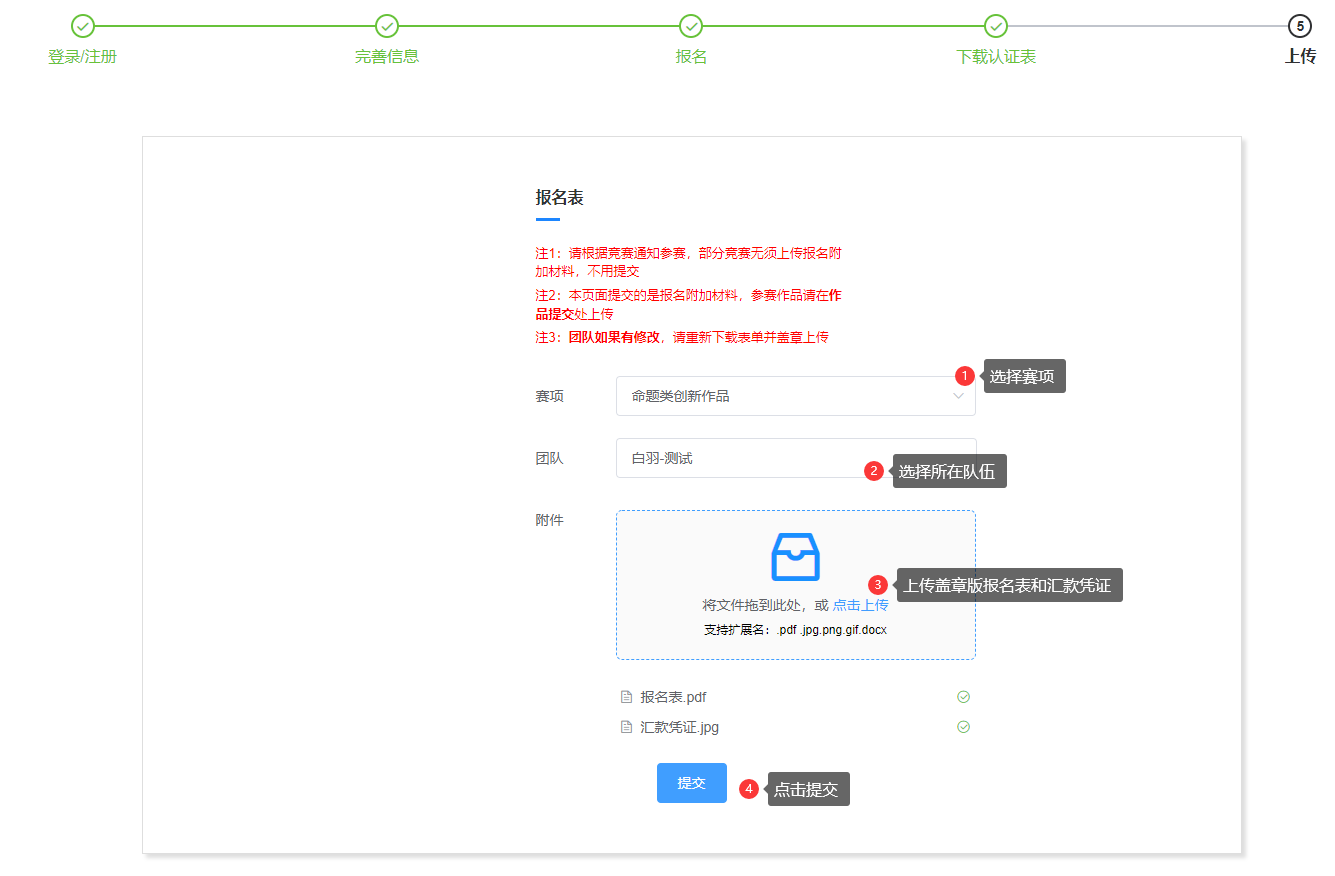 图8 上传盖章报名表、形式审查表和版权协议（这里的附件需上传报名表、形式审查表、版权协议三个文件，不需要缴费凭证）提交过后，点击上一步，如图10显示了用户成功上传报名表和审查表/后团队显示信息。显示：报名未完成-报名表表审核中。提交以后待本校竞赛负责人（领队）审核。审核未通过，队长会收到短信提醒，按照短信提示队长重新整理上传；审核通过则报名成功(如图11所示)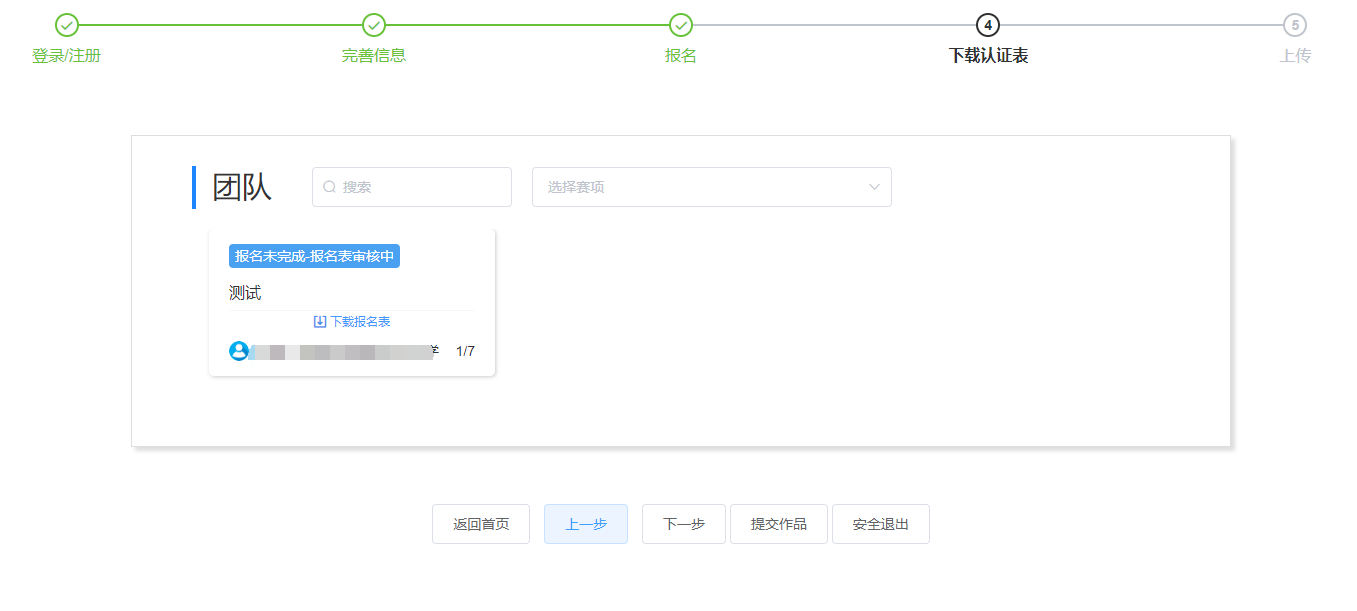 图10 报名表上传成功后界面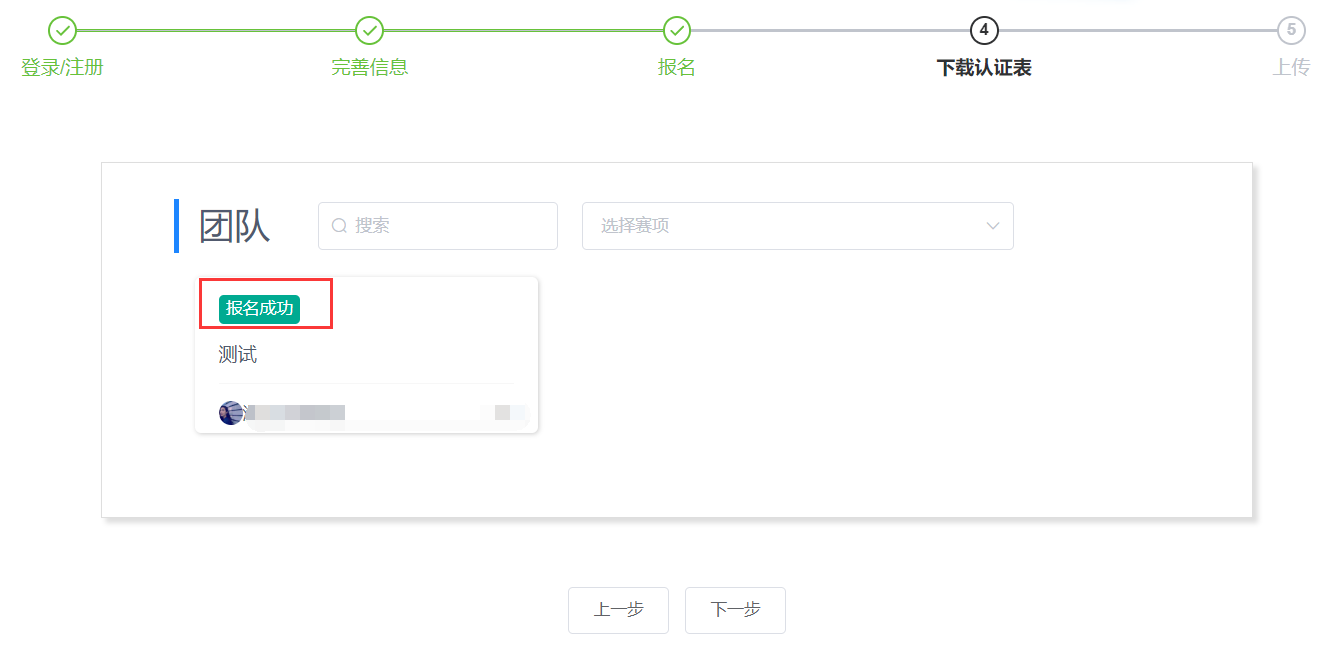 图10 报名表审核成功页面缴费流程步骤一：队长/指导教师登录1、打开网址：http://wlsycx.moocollege.com/，点击报名参赛，如图11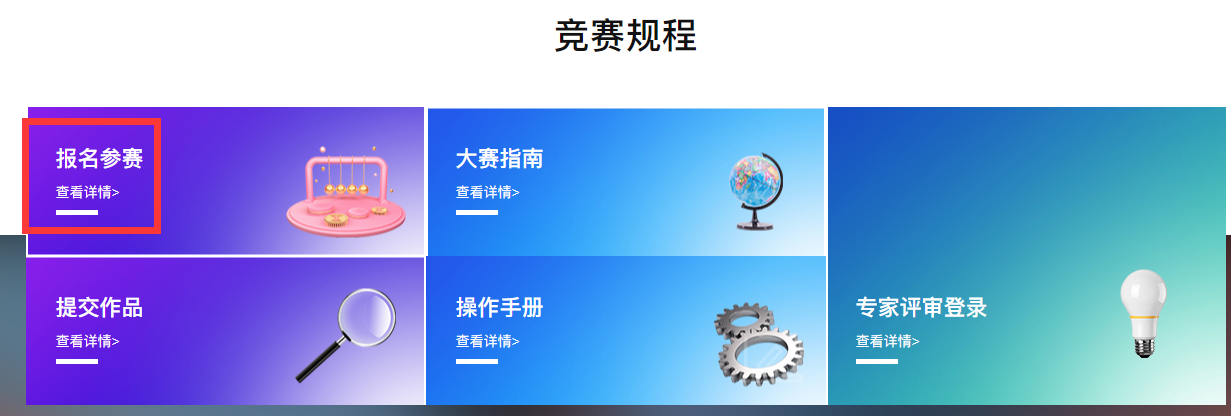 图112、直接点击登录，如图2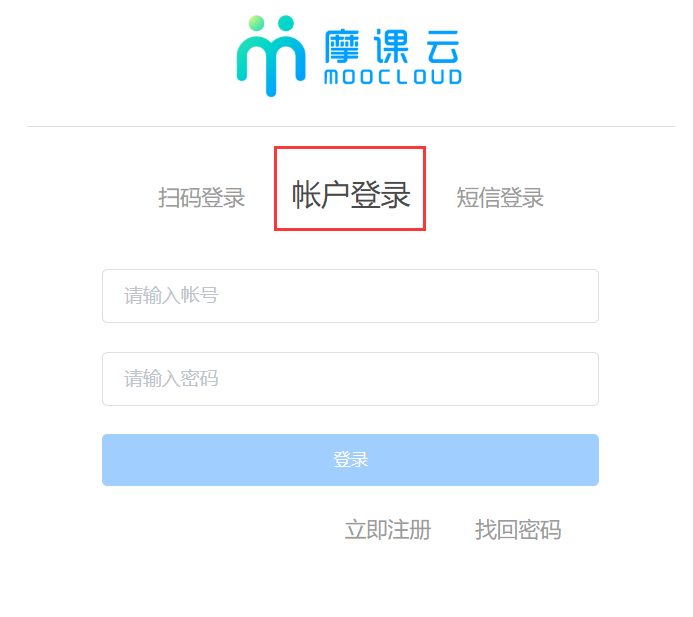 图12步骤二：缴费1、队长或指导老师登录账号后，点击团队页面，进入团队详情页面，如图13队长或指导老师均可缴费.图13 团队2.点击支付报名费，如图14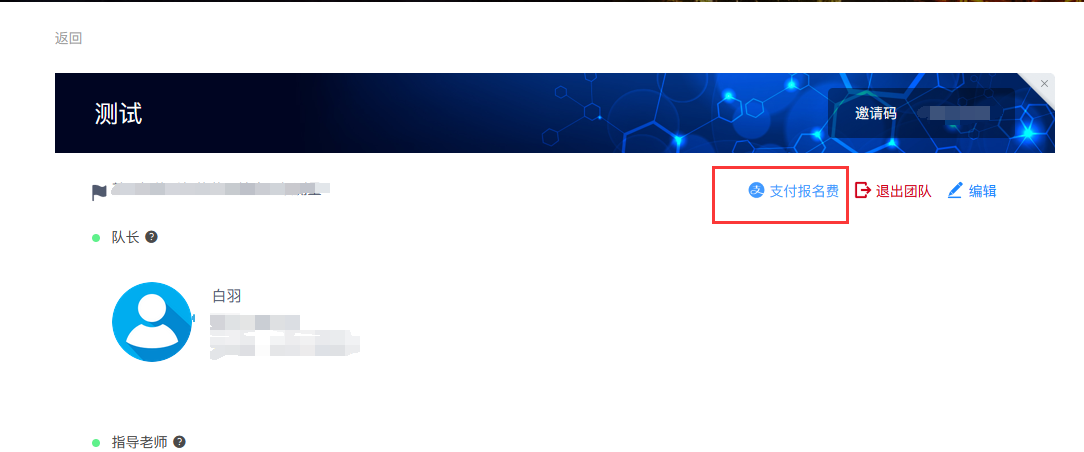 图14 支付报名费3.请选择支付方式，支付宝支付或者银行汇款。如图15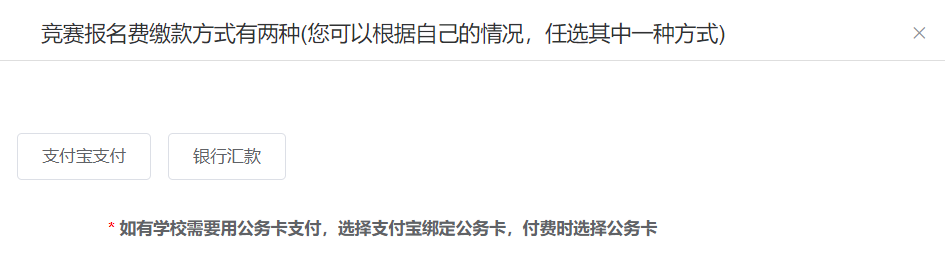 图15 选择支付方式3.1若选择支付宝，直接扫码，如图16；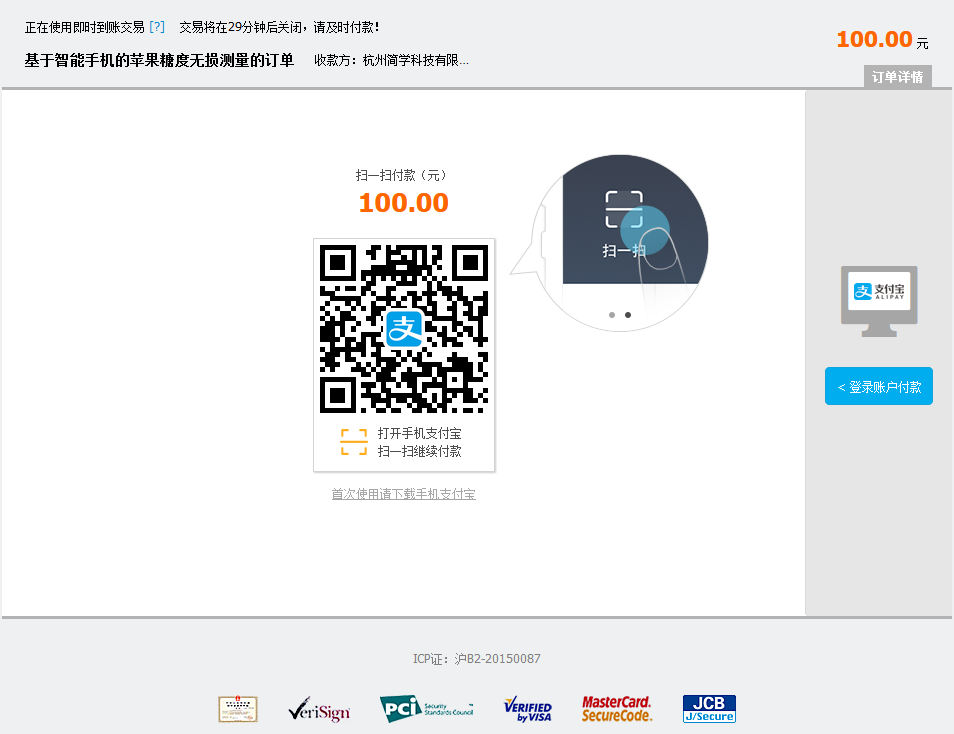 图16 线上支付3.2若选择银行汇款，学校统一缴费。请已缴费的各队伍上传汇款凭证，备注汇款信息：团队名称+学校。若多个团队，请逐个填写队伍名称，逗号隔开。如图17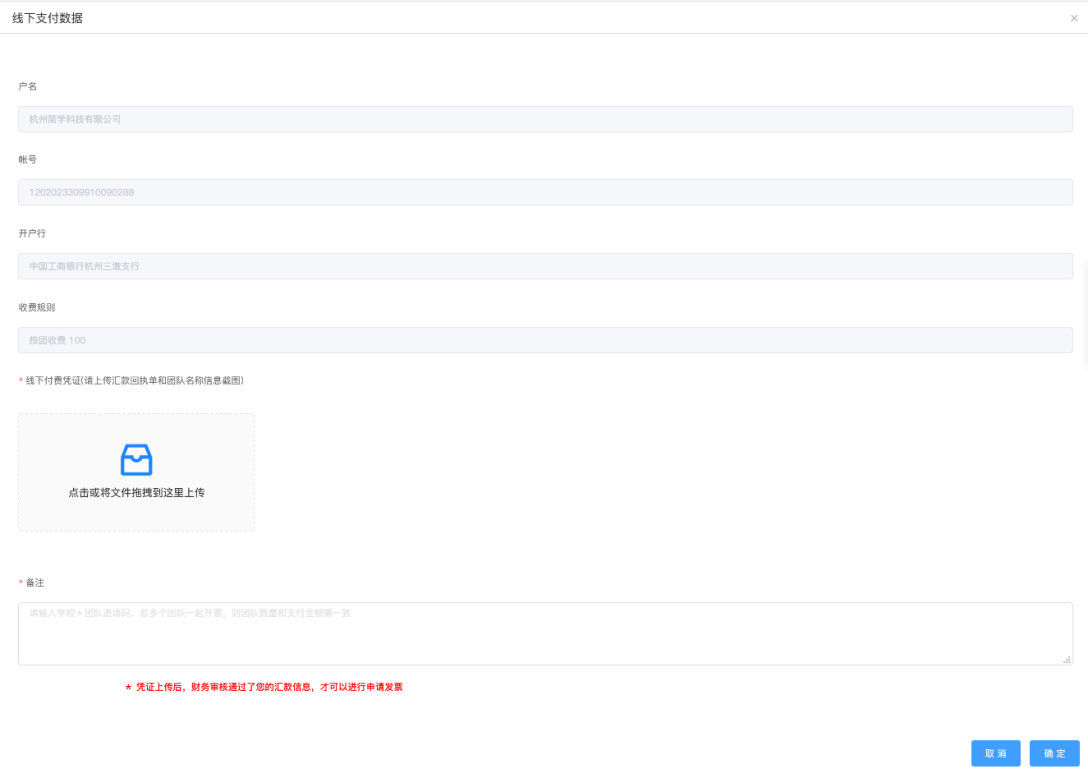 图17 线下支付步骤三：填写发票信息选择支付宝支付后，在团队详情页面，点击申请发票，如图18；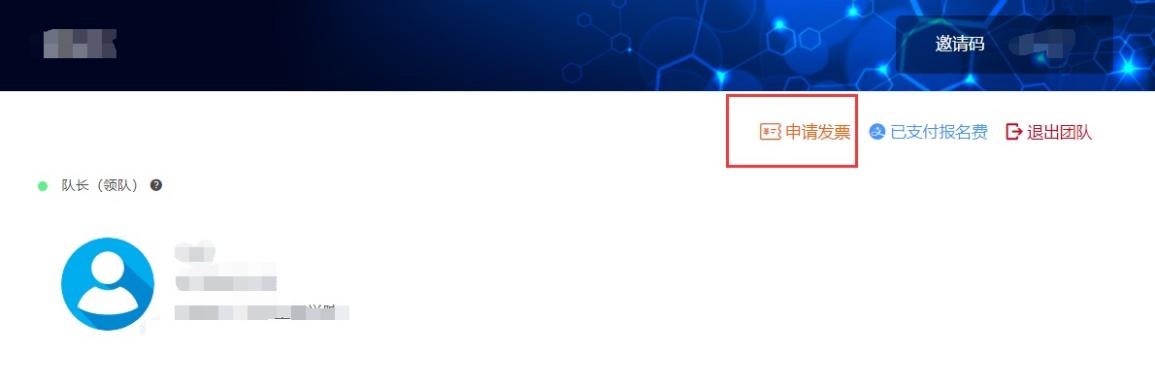 图18 申请发票2、选择银行汇款，填写汇款信息后，需等待竞赛财务确认过后，“团队详情”里才会出现“申请发票”按钮，然后填写申请发票信息。3、填写发票信息：选择发票类型，开票类型请申请电子发票（如果需要纸质发票，需要指导教师在qq群中联系竞赛财务特别提出要求），填写发票抬头和税号，填写接收发票的邮箱和手机号。如图19；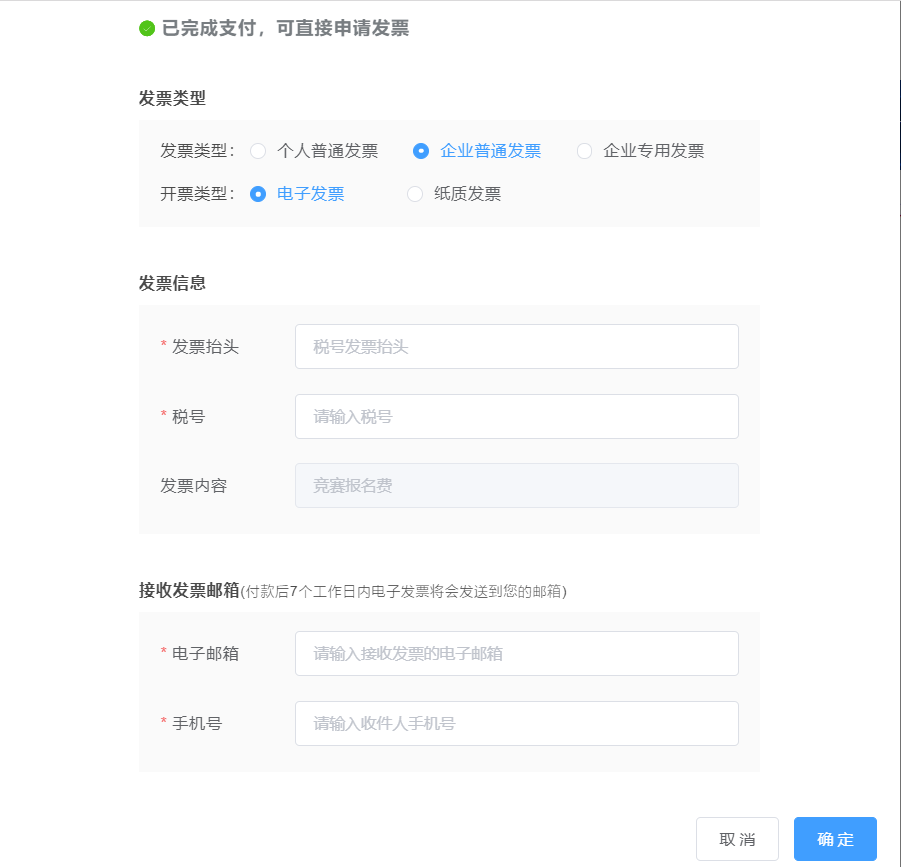 图19申请发票，填写信息过后，即可查看申请。如图20.若发票申请信息填写错误需要更改，请及时联系群里的“竞赛财务”处理。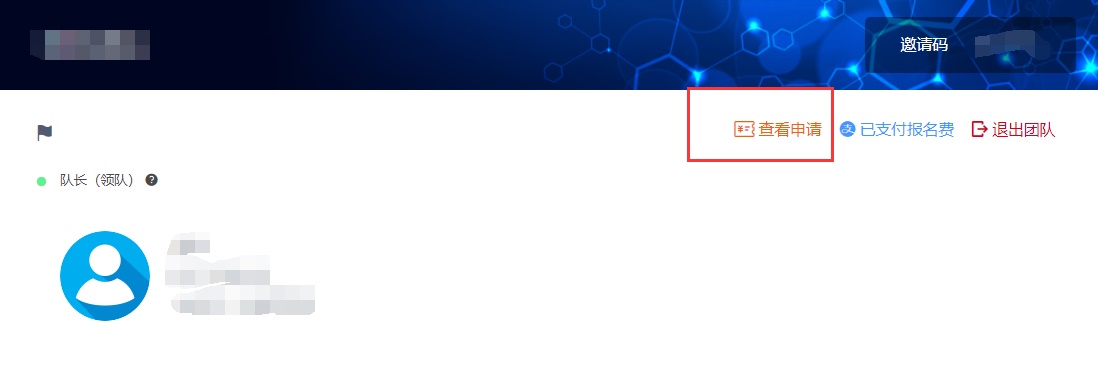 图20初赛提交作品流程步骤一：队长提交作品(团队队长报名)打开官网wlsycx.moocollege.com点击上传作品，如图21：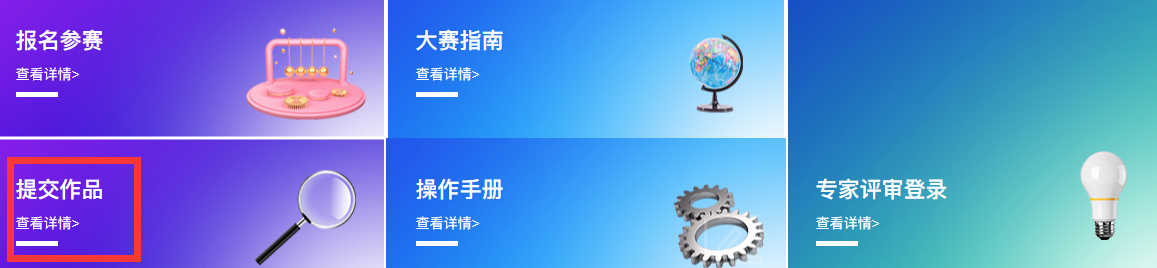 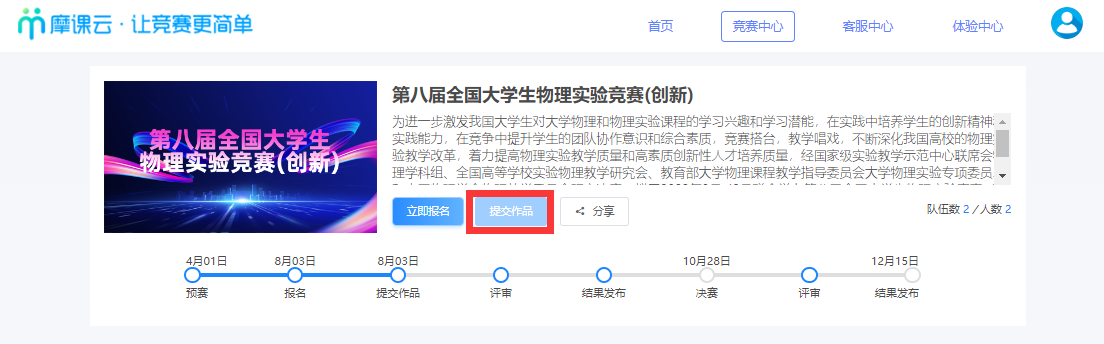 图21 上传作品步骤二：选择赛道，所在团队，如图22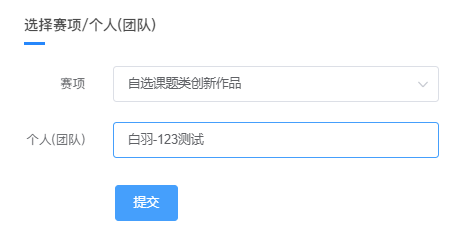 图22 上传作品步骤三：按照页面要求，提交作品，如图23注意1：作品名称：不要出现特殊符号注意2：上传完之后一定要检查作品都能在线播放浏览，视频格式是mp4格式。点击作品展示，点击上传的作品，查看视频是否能正常播放。若无法播放，请用转码器转成编码为H264的视频重新上传。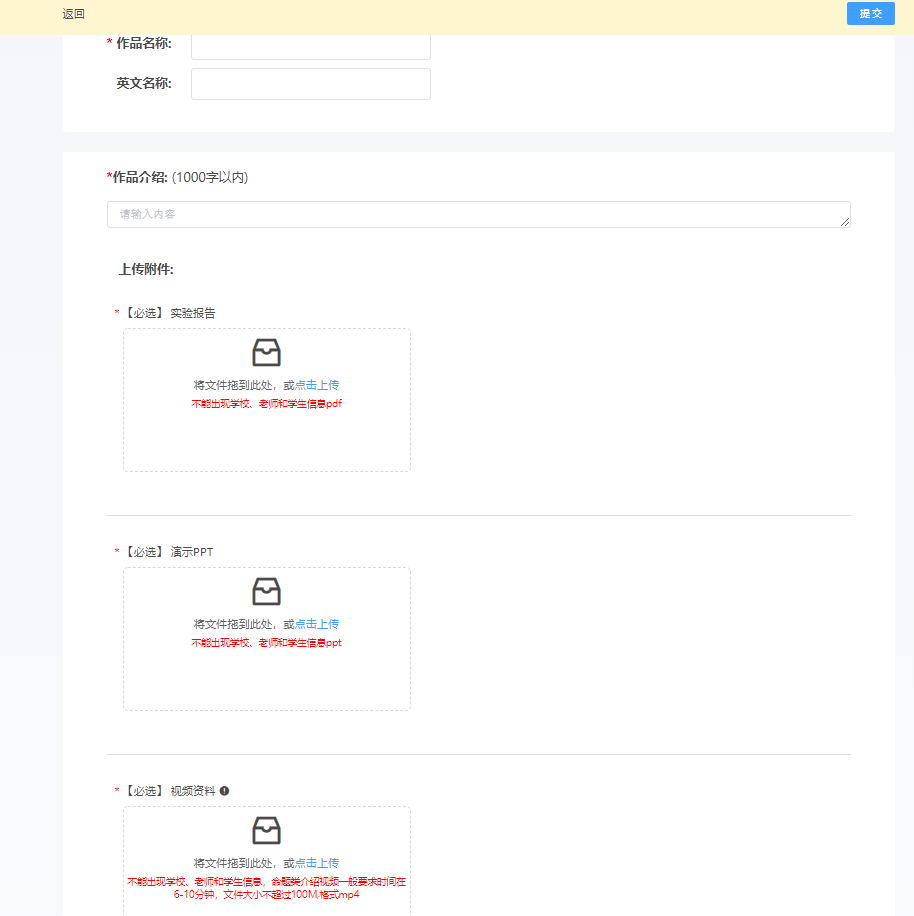 图13 提交作品页面步骤四：作品编辑，若作品需要调整，在截止时间之前随时可以修改/删除。如图24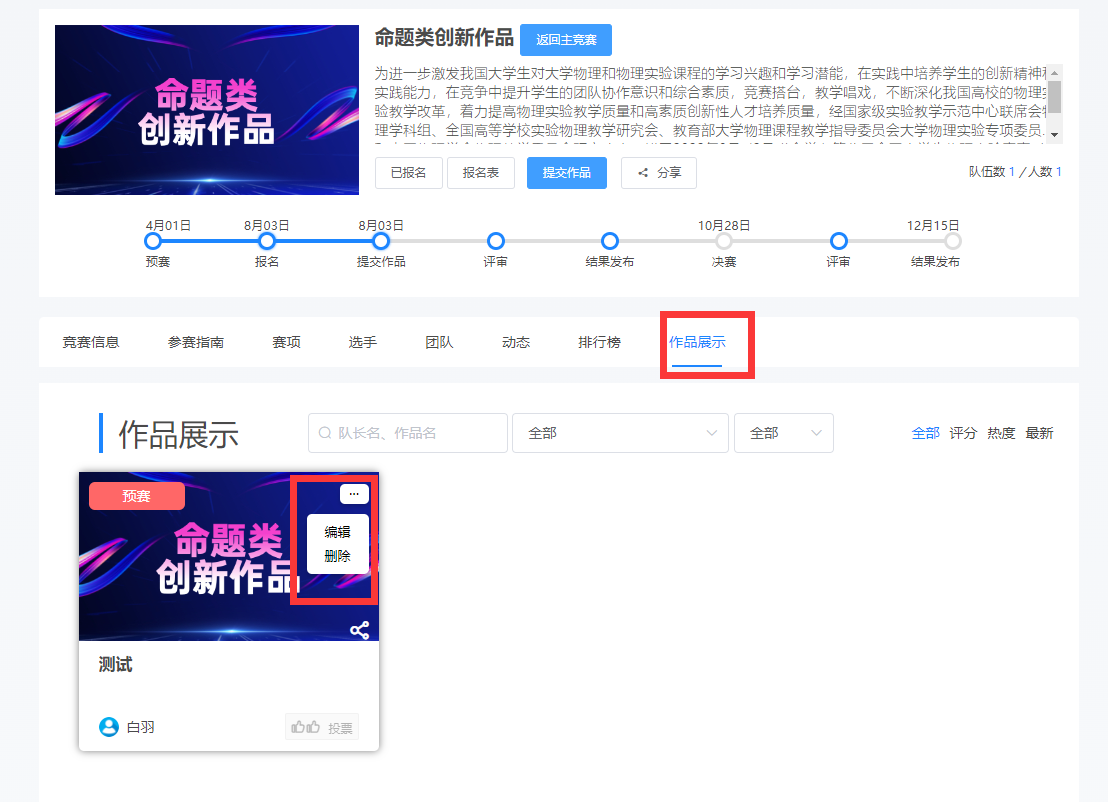 图24 作品查看/编辑/删除